University of Baltimore Student Government Association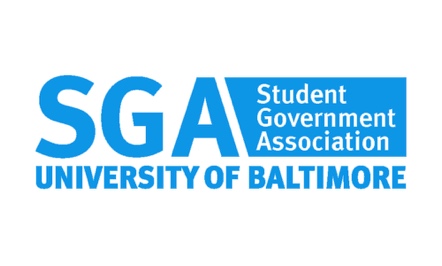 University of Baltimore Student SenateLearning Commons Town HallComposed by: Secretary KingOctober 9th, 2019Call to OrderRoll CallDavid Guzman has resigned Approval of AgendaApproval of MinutesExecutive ReportsExecutive reports were skipped overNew BusinessPresident Schmoke:Baltimore Sun Op-ed:Judges in the 4th circuit told the parties involved if they did not come up with a resolution by this summer then the court was going to impose a remedy that no one was going to likeHad an option for the court for them to consider a city university of BaltimoreProposed was not a merger of institutions but a structured collaboration that would have the business operations of the 3 colleges (BCCC, Coppin, and UB)BPD Education and Training Center:Leadership training center in the future and not just an entry level site for cadetsFederal judge told the Police Commissioner that there was no way he could recruit and retain police officers by staying in the current location they have now. (Judge told the Police Commissioner they needed to find a new location)Police Commissioner went to Coppin State first (Coppin could not meet specifications for the Education & Training Center)Classroom space on 2nd floor and 4th floor space Need the gym from Mon-Fri from 6am-3pm (which Coppin could not offer them because they have intramural sports)Entered in a five-year lease and agreement for parking (Maryland Ave Garage)People will relocate from Maryland Ave Garage to Fitzgerald GarageNothing will change this semester, but it will start in the Spring semester.Will bring in lots of revenue Renovate the space on the 4th floor of the gymMoney will primarily go to updating facilitiesCadets go through structured and strict scheduling (will not have Bee Card access)Questions/Comments:Wants to see bridges built between the police and the students to create a greater sense of empathy.Commissioner would like to come and speak at an SGA meetingWhat is going to happen to the Lessen Clinic located on the 4th floor of the Learning Commons?It staysThe Police Commissioner thinks in the future that could become a part of their programDr. Glazer has made a proposal to them about how her department could become involved with some kind of training.What will happen to the 1st floor and the Town Hall in the Learning Commons?Nothing will happen to the area & will continue to operate the way it doesBPD will have access to reserve the Town Hall for some eventsWill the Police Academy have the ability to reserve other rooms on campus?The only space they can potentially reserve is the Town HallIs there any plan to expand the Recreational hours for the students?Nothing has been discussed yetDiscussion about how to compliment the space & provide additional space and usage for students outside of the hoursDo you think there will be any ability to negotiate a shared space within the BPD allotted time or is it strictly exclusive to police?Tried to negotiate but the BPD wanted it exclusively from 6am-3pm.Will students have a reduced Auxiliary fee in terms of the gym?No, but will look into expanding the hoursDoes UB plan to disassociate itself whenever a controversy arises?Hoping to work with the Commissioner and his training people to help them hire people in the spirit of serviceWhat can we do to ensure that they are properly being educated? Who oversees their learning and the curriculum, so that it is fair?The federal judge looks at the curriculum and the overall recruitment process UB will not have an input into what the cadets are learning Criminal Justice program has made a proposal to have some modifications to their curriculum for both cadets and ongoing leadership programWill we be able to create lease agreements with other non-profit organizations?Examining all the building they have off campus and moving operations off of those buildings onto campus to monitor those buildingsReached out to Baltimore Community Foundation (will be in a non-UB building)Will students have access to the 4th floor gym once its renovated?Yes, all the renovations on 3rd floor will be accessibleNot significant renovations (mainly in the locker room areas)New equipment will be brought inCadets will not have guns (firing will take place in Baltimore County)Regarding the capital improvements, can we get a general idea as to where that $2.4m is going on the UB campus?USM has provided up to $2.4m for all the work that needs to done for the academy to function (classroom spaces, infrastructure, etc.)Construction will not bother studentsDo you anticipate any shortage of parking spaces?950 parking spaces are at FitzgeraldParking spaces will open up around 3pm-3:30pm in the Maryland Ave Garage when cadets start to leave for the dayCadets will pay the visitor rates and not UB ratesWhat benefits are the students getting from this deal?Hoping to continue the dialogue through Student Success and SupportIdea about creating something over in the Student Center (small gym)Extending the gym hoursImproves the safety of studentsA motion was passed to extend the meeting for 10 minutes, instead the meeting was not extend even though a motion was passed for it. Options to consider regarding the gym (keeping it open later or on the Will they have access to other buildings?Any building open to the public they will have access to but will not have access to buildings requiring bee card accessWhy was it not brought up to students and faculty? How can we ensure the safety of the students?Disagree that this will cause more harm to the campusThe agreement came out as a negotiation with the federal judge Cadets will not have weaponsWho is being relocated to the Fitzgerald Garage and how can we ensure it will be safe for students?Only looking at Faculty & Staff to relocate The path to the Fitzgerald will have improve lighting Open to bringing a mental health professional on campusIf something were to happen, will the BPD be liable?They will be subject to the same liability if it had occurred off of the campus  Open ForumNoneAdvisor CommentsNoneAdjournment